SOL·LICITUD VACANCES PDI POSTDOCTORAL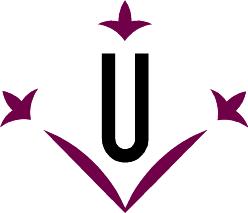 En/ NaEXPOSA:Que necessito gaudir de dies de vacances fora del període del mes d’agost, pels motius següents:________________________________________________________________________________________________________________________________________________Que el Cap de departament d’/de ________________________________________, Sr. _______________________________________, dona  el vistiplau mitjançant la seva signatura en aquest document conforme no afecta al desenvolupament habitual de la docència.Que el Responsable del Projecte en el qual es vincula l’activitat del PDI postdoctoral, Sr. _______________________________________________, dona el vistiplau mitjançant la seva signatura en aquest document conforme no afecta al desenvolupament habitual de la docència ni a la prestació del servei. Nota: en el cas de que es tracti d’un contracte postdoctoral sense responsable indiqueu ‘SENSE RESPONSABLE’.Que estic nomenat del càrrec de ____________________________________ i que em responsabilitzo que les meves funcions no es vegin afectades en el període de vacances. SOL·LICITA:Gaudir de dies de vacances des del dia __________________ al ______________del 20__, que són un total de ____ dies naturals.Proposa treballar els següents dies naturals del mes d’agost: __________________Signat interessat, cap de departament i responsable del projecteDOCUMENTACIÓ ADJUNTA Adjunto la següent documentació justificativa de la sol·licitud:1 . ___________________________________________________________________________2 . ___________________________________________________________________________DECLARACIÓ DE RESPONSABILITAT DE LA VERACITAT DELS DOCUMENTS PRESENTATS MANIFESTO:Que els documents que presento en aquest procediment són copies fidedignes dels documents originals.Que em responsabilitzo de la veracitat de les esmentades còpies.Que he estat informat/da de la possibilitat d'haver d’exhibir els originals per confrontar les còpies presentades, quan hi hagi dubtes derivats de les còpies o la rellevància del document en el procediment així ho requereixi.Que he estat informat/da de la possibilitat d'oposar-me, a l'exercici de verificació per part de la Universitat de Lleida, per a la comprovació de les dades que presento. En qualsevol cas, en l'exercici d'aquest dret d'oposició, hauré d'acreditar els motius que la justifiquin, perquè siguin valorats per la Universitat i que restaré obligat/da a presentar els documents a la consulta dels quals m'oposi.          M'oposo a que la Universitat de Lleida verifiqui les meves dadesVICERECTORAT DE PROFESSORATNomDNICognomsCognomsCognomsAmb categoriaAmb categoriaAmb categoriaAmb categoriaAdscrit/a al DepartamentAdscrit/a al DepartamentAdscrit/a al DepartamentAdscrit/a al DepartamentAdscrit/a al Departamente-maile-mail